                                                                                             Al Dirigente Scolasticodell’IISS “Marie Curie” - Savignano sul Rubicone                               Uscita didattica/Viaggio di istruzione a: _______________________________________________________Classi _______________________ data svolgimento:____________________________________________Docente capogruppo: ______________________________________________________ 1) Rispondenza tra obiettivi e finalità didattico-culturali dichiarate e viaggio istruzione/visita guidata  effettuato/a____________________________________________________________________________________________________________________________________________________________________________________________________________________________________________________________________________________________________________________________________________________________________2)  eventuali variazioni al programma di massima________________________________________________________________________________________________________________________________________________________________________________________________________________________________________________________________________________________________________________________________________________________________________________________________________________________________________3)  Comportamento della scolaresca___________________________________________________________________________________________________________________________________________________________________________________________________4)  Condizioni di sicurezza durante il viaggio_____________________________________________________________________________________________________________________________________________________________________________________________________________________________________________________________________________________________________________5) Giudizio sulla qualità dei servizi offerti dall’Agenzia Viaggi / (o nel caso di solo utilizzo mezzo di trasporto)  sul mezzo di trasporto ________________________________________________________________________________________________________________________________________________________________________________________________________________________________________________________________________________________________________________________________________________________________________________________________________________________________________Savignano sul Rubicone, ___________________	                             IL DOCENTE RESPONSABILE                                                                                                         ___________________________________		                                                      VISTO:LA COMMISSIONE VIAGGI DI ISTRUZIONE____________________________________                                          IL DIRIGENTE SCOLASTICO                                                                                                                         Ing. Mauro Tosi                                                                                                        ________________________________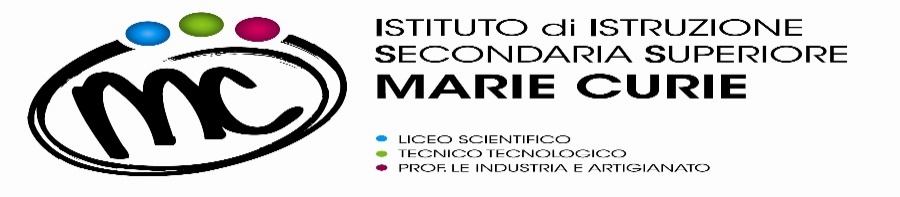 SAVIGNANO SUL RUBICONE (FC)RELAZIONE FINALE   Viaggio di Istruzione(da restituire a cura del docente capogruppo al termine del viaggio)Mod. 12ARev. 01del 30/09/2017